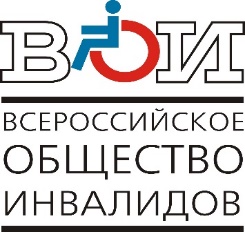 Приложение №1к положению об Учебно-реабилитационном курсе для инвалидов «Основы независимой жизни человека на инвалидной коляске»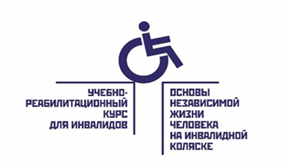 АНКЕТА КАНДИДАТАУЧЕБНО – РЕАБИЛИТАЦИОННОГО КУРСА«ОСНОВЫ НЕЗАВИСИМОЙ ЖИЗНИ ЧЕЛОВЕКА НА ИНВАЛИДНОЙ КОЛЯСКЕ»XXS Размер футболки:S  XL XXL 3XL 5XLДата _____________________________              Подпись ____________________________________________(ДД/ММ/ГГГГ)      ФИО________________________________________________________________________________________(расшифровка подписи:ФИО полностью)На время прохождения учебно-реабилитационного курса «Основы независимой жизни человека на инвалидной коляски» Я даю согласие на обработку моих персональных данных, указанных в настоящей заявке, передачу третьим лицам: Министерство РФ по налогам и сборам, Социальный фонд России, ООО «Випсервис» (закупка авиабилетов).Дата _____________________________              Подпись ____________________________________________(ДД/ММ/ГГГГ)      ФИО________________________________________________________________________________________(расшифровка подписи:ФИО полностью)Примечание:С анкетой по электронной почте в сканированном виде направляются копии следующих документов: Паспорт РФ (первая страница с фотографией и страница с пропиской);Справка МСЭ;Анкета уровня самостоятельности;Рассказ о себе в свободной форме и фотография (желательно);Индивидуальная программа реабилитации ИПР (желательно).Заполненную сканированную анкету (и в формате MSWord) и копии документов направить в установленный срок на электронный адрес: event@voi.ru.Приложение №2к положению об Учебно-реабилитационном курсе для инвалидов «Основы независимой жизни человека на инвалидной коляске»Анкета уровня самостоятельности    ФИО полностьюЕсть ли у Вас сопутствующие заболевания, и какие (гипертония, гипония, язвы, сердечно-сосудистые заболевания, аллергии, бронхиальная астма, приступы эпилепсии и др.) __________________________________________________________________________Принимаете Вы в данное время какое-либо лечение / лекарства __________________________________________________________________________Есть ли у Вас пролежни или другие раны (места локализации) __________________________________________________________________________Требуются ли Вам перевязки (места локализации) __________________________________________________________________________Какими медицинскими средствами гигиены Вы пользуетесь (мочеприемник, памперс, катетер) _________________________________________________________Требуется ли Вам помощь при использовании гигиены (да/нет, какая именно) __________________________________________________________________________При мочевыделении ________________________________________________ При дефекации ____________________________________________________Какая помощь нужна и как часто (клизмы, свечи, таблетки, катетеризация) ___________________________________________________________________________Есть ли противопоказания к физическим нагрузкам и какие? ___________________________________________________________________________Нуждаетесь ли Вы в помощи в следующих случаях:Необходима помощь в чем именно? ________________________________________________________________________________Заполненную сканированную анкету (и в формате MS Word) и копии документов направить в установленный срок на электронный адрес: event@voi.ru.Заполнение всех пунктов обязательно!По итогам анкетирования пройдет отбор участников Курса.Дата _____________________________              Подпись ____________________  (ДД/ММ/ГГГГ)      ФИО_____________________________________________________________________________(расшифровка подписи: ФИО полностью)Приложение №3к положению об Учебно-реабилитационном курсе для инвалидов «Основы независимой жизни человека на инвалидной коляске»Сведения об отъезде из Москвы 28 октября 2023 г. участника КурсаСВЕДЕНИЯ направлять на E-MAIL:event@voi.ru СТРОГО В УСТАНОВЛЕННЫЙ СРОК!В СЛУЧАЕ НЕПРЕДОСТАВЛЕНИЯ СВЕДЕНИЙ ОБ ОТЪЕЗДЕ УЧАСТНИК БУДЕТ ДОСТАВЛЕН В АЭРОПОРТ ИЛИ ЖД ВОКЗАЛ Г. МОСКВЫ ПО ОКОНЧАНИЮ КУРСА, ПО ВОЗМОЖНОСТИ!Фамилия Имя ОтчествоДата рождения (ДД/ММ/ГГГГ)Паспортные данныеСерия номер(Заполняется без пробелов)Паспортные данныеДата выдачи(ДД/ММ/ГГГГ)Паспортные данныеКем выдан Адрес регистрации ИндексАдрес регистрации Область / Регион / РеспубликаАдрес регистрации РайонАдрес регистрации Населенный пунктАдрес регистрации УлицаАдрес регистрации ДомАдрес регистрации Корпус/СтроениеАдрес регистрации КвартираАдрес проживанияИндексАдрес проживанияОбласть / Регион / РеспубликаАдрес проживанияРайонАдрес проживанияНаселенный пунктАдрес проживанияУлицаАдрес проживанияДомАдрес проживанияКорпус/СтроениеАдрес проживанияКвартираДанные справки МСЭ (ВТЭК):СерияДанные справки МСЭ (ВТЭК):НомерДанные справки МСЭ (ВТЭК):Кем выданДанные справки МСЭ (ВТЭК):Когда выданДанные справки МСЭ (ВТЭК):Группа инвалидностиХарактер заболевания или травмы(указать уровень травмы, указать уровень  С,Th, L)Имеется ли в пользовании коляска активного типа (указать производителя и модель)ТелефонМобильный (контактный)E-mailИННСНИЛСУникальный номер члена ВОИ (УНЧ ВОИ)Наличие и ссылка на странички в социальных сетях (если имеется)Vk.comOk.ruTelegramVk.comOk.ruTelegramОтметьте в ячейке  Ваш размерXS\ 44S\46M\48L\50XL\52XXL\54XXXL\56Отметьте в ячейке  Ваш размерЯ, нижеподписавшийся, подтверждаю, что заполняю данную анкету добровольно, отвечаю за достоверность и полноту сообщаемых мною сведений. Дата _____________________________              Подпись ____________________________________________(ДД/ММ/ГГГГ)      ФИО________________________________________________________________________________________(расшифровка подписи:ФИО полностью)На время прохождения учебно-реабилитационного курса «Основы независимой жизни человека на инвалидной коляски» и подготовки отчета о Курсе Организатором. Я даю согласие на обработку моих персональных данных, указанных в настоящей заявке, (включая сбор, систематизацию, накопление, хранение, уточнение (обновление, изменение), использование, обезличивание, блокирование, уничтожение с использованием и/или без использования средств автоматизации. ДАНЕТЧАСТИЧНОПересаживание с коляски в кроватьПересаживание в коляску с кроватиПри одевании и раздеванииВерхней части телаНижней части телаПересаживание с коляски на душевой стулПересаживание с коляски в ваннуПри приеме едыПри чистке зубовВо время приема душаПереворачивание ночьюСубъект РФ______________________________________Ф.И.О Участника______________________________________Номер мобильного телефона______________________________________Отъезд Отъезд Отъезд Отъезд Аэропорт Шереметьево г. Москвы/ ЖД Вокзал г. МосквыАэропорт Шереметьево г. Москвы/ ЖД Вокзал г. Москвы__________________________датадата__________________________времявремя__________________________№ рейса/ поезда № рейса/ поезда __________________________Участник Курса Участник Курса             ___________   /Подпись/            ___________   /Подпись/            ___________   /Подпись/ ________________________ /ФИО/ ________________________ /ФИО/ ________________________ /ФИО/Руководитель региональной организации ВОИ Руководитель региональной организации ВОИ             ___________   /Подпись/            ___________   /Подпись/ ________________________ /ФИО/ ________________________ /ФИО/ ________________________ /ФИО/ ________________________ /ФИО/